WHILE petljaWhile naredba ponavljanja (petlja) je programska struktura - deo programa koja ima sličnu namenu kao i for petlja.

                       Struktura while petlje i grafički  prikaz toka programa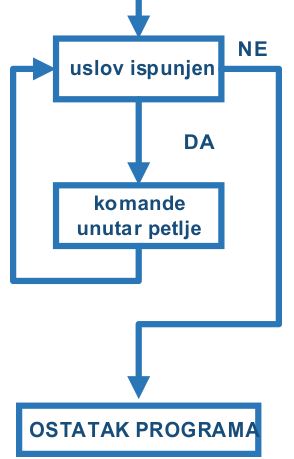 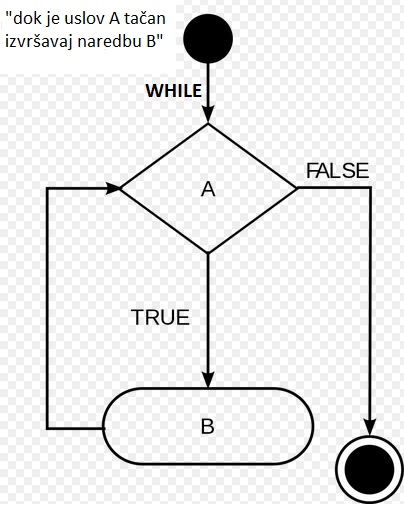 while uslov :iskaz(naredba)…Petlja se ponavlja sve dok je uslov ispunjen. Dok je uslov tačan, naredbe unutar bloka programa se izvršavaju . Ovo se ponavlja sve dok uslov ne postane netačan.To znači da while petlja isto omogućava ponavljanje određenog broja naredbi. While petlja nema brojač ponavljanja, ali kao i for petlja ima uslov. Taj uslov omogućava da se izvršavaju naredbe određen broj puta.Kada koristite while petlje, pre ili kasnije ćete greškom poslati Python u petlju koja se nikad na završava. Evo jednog primera:i=0while i<10:    print(i)Naredba break služi za izlazak iz petlje, koristi se da se prekine for ili while petlja pre njenog završetka, kada to želimo. (Pogledati primer 4.)PRIMERI : 1. Napisati program koji ispisuje prirodne brojeve od 1 do 5.broj=1                          # pocetna vrednost promenljive broj=1   while  broj<= 5:  # dok je broj manji ili jednak od 5 ponavljaj - pocetak petlje  print(broj)     # ispis broja na ekran  broj = broj + 1     # sledeca vrednost promenljive broj uvecan za 1(ili broj+=1)2. Napisati program koji ispisuje dvostruke vrednosti brojeva od 3 do 8.i=3                      # pocetna vrednost promenljive i=3   while  i<= 8:            # dok je i <= 8 ponavljaj - pocetak petlje print(2*i)    # ispis dvostruke vrednosti broja i i = i + 1             # sledeca vrednost promenljive i je broj uvećan za 13. Napisati program koji ispisuje svaki peti broj do nekog broja n koji unosimo sa tastature.broj = int(input("unesi broj do koga zelis svaki peti broj")) i=0                                         # neka je pocetni broj = 0while i <= broj:                            # dok je uneti broj <= 100    print(i)                                #    ispisi broj    i = i + 5                               #    svaki peti broj4. Napisati program koji ispisuje brojeve od 4 do 10 u opadajućem redosledu. (Pokazaćemo način kako se može koristiti komanda break.)n = 10               #pocinjemo od broja 10        while n > 0:         #dok je ovaj uslov tačan, program prolazi kroz petlju            print(n)    n = n-1          #sledeca vrednost promenljive je za 1 manja (ili n-=1)    if n == 3:         break       #prekidamo, izlazak iz petlje kada dodjemo do broja 3